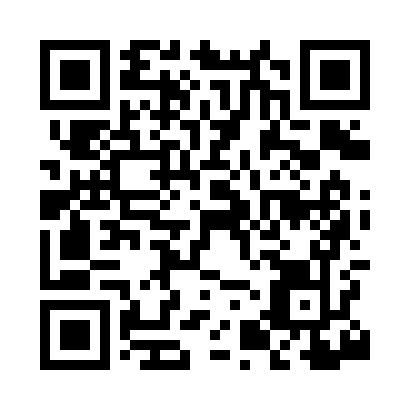 Prayer times for Kerkhoven, Minnesota, USAMon 1 Jul 2024 - Wed 31 Jul 2024High Latitude Method: Angle Based RulePrayer Calculation Method: Islamic Society of North AmericaAsar Calculation Method: ShafiPrayer times provided by https://www.salahtimes.comDateDayFajrSunriseDhuhrAsrMaghribIsha1Mon3:425:381:255:349:1211:082Tue3:435:391:265:359:1211:083Wed3:445:391:265:359:1211:074Thu3:455:401:265:359:1211:065Fri3:465:411:265:359:1111:066Sat3:475:411:265:359:1111:057Sun3:485:421:265:359:1011:048Mon3:495:431:275:359:1011:039Tue3:515:441:275:359:0911:0210Wed3:525:441:275:359:0911:0111Thu3:535:451:275:349:0811:0012Fri3:555:461:275:349:0810:5913Sat3:565:471:275:349:0710:5814Sun3:585:481:275:349:0610:5615Mon3:595:491:275:349:0510:5516Tue4:005:501:275:349:0510:5417Wed4:025:511:285:349:0410:5218Thu4:045:521:285:339:0310:5119Fri4:055:531:285:339:0210:4920Sat4:075:541:285:339:0110:4821Sun4:085:551:285:339:0010:4622Mon4:105:561:285:328:5910:4523Tue4:125:571:285:328:5810:4324Wed4:135:581:285:328:5710:4125Thu4:155:591:285:318:5610:4026Fri4:176:001:285:318:5510:3827Sat4:186:011:285:318:5410:3628Sun4:206:021:285:308:5310:3529Mon4:226:031:285:308:5110:3330Tue4:236:051:285:298:5010:3131Wed4:256:061:285:298:4910:29